NEWSLETTERBEITRAG, 06. Februar 2024Sie erhalten hiermit einen Newsletterbeitrag zu Ihrer Information und für die Nutzung bei Ihrer Presse- und Medienarbeit:OM-Check „Faire Lieferkette“ (OM-Praxis A-3.7) – jetzt verfügbarDie Offensive Mittelstand (OM) hat einen neuen Check entwickelt, mit welchem vor allem Unternehmer und Führungskräfte kleiner und mittlerer Betriebe (KMU) systematisch die Umsetzung ihrer Sorgfaltspflichten in der Lieferkette vor dem Hintergrund des Lieferkettensorgfaltspflichtengesetzes (LkSG) überprüfen und organisieren können. Dieser neue OM-Check „Faire Lieferkette“ (OM-Praxis A-3.7) ist ab sofort als PDF-Download abrufbar und wird in Kürze auch als Online-Tool verfügbar sein.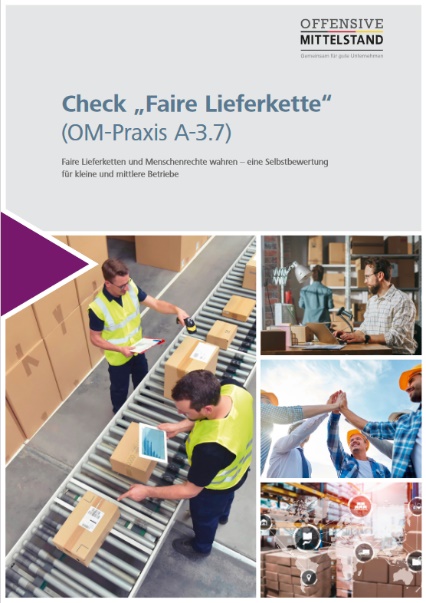 Das LkSG ist im Jahr 2023 in Kraft getreten. Auch wenn sich das Gesetz zunächst auf große Betriebe bezieht und KMU ihm noch nicht direkt unterliegen, sind sie mittelbar betroffen: Wenn KMU Zulieferer eines größeren Unternehmens sind, müssen auch sie ihre Sorgfaltspflicht nach LkSG nachweisen. In dem neuen Check geht es unter anderem um die Voraussetzungen und um die Gestaltung einer fairen Lieferkette, um die Achtung von Menschenrechten sowie um soziales Engagement. Der Check bietet in diesen Themenbereichen erste Impulse und Anregungen aus der Praxis. Er ist als Praxisstandard auch für Führungskräfte von Abteilungen oder Teams in größeren Unternehmen sowie betriebliche Interessenvertretungen geeignet.Zeichen (inkl. Leerzeichen): 1.260Bei Rückfragen und für weitere Informationen wenden Sie sich gerne an:Katja GoschinE-Mail: goschin@stiftung-m-g-v.de  Tel.:  0221 80091880Offensive Mittelstand (OM)Die OM ist ein neutraler, unabhängiger Zusammenschluss der Organisationen, die in Deutschland Beratungsleistungen für kleine und mittlere Unternehmen (KMU) erbringen (v.a. Sozialpartner, Sozialversicherungen, Kammern, Berufs- und Fachverbände). Die OM-Partner vertreten mehr als 200.000 Beratende. Die OM fördert eine produktive und gesundheitsgerechte Unternehmensführung durch die Entwicklung qualitätsgesicherter OM-Praxis-Checks (OM-Praxis A-1.0 bis B-2), regionale Unterstützungsstrukturen speziell für KMU und die Unterstützung von Kooperationen der OM-Partner. Trägerin der Offensive Mittelstand ist die Stiftung „Mittelstand – Gesellschaft – Verantwortung“.